Програмамолодіжного  етнофестивалю«ВЕРХОВИНСЬКЕ ЛІТО»  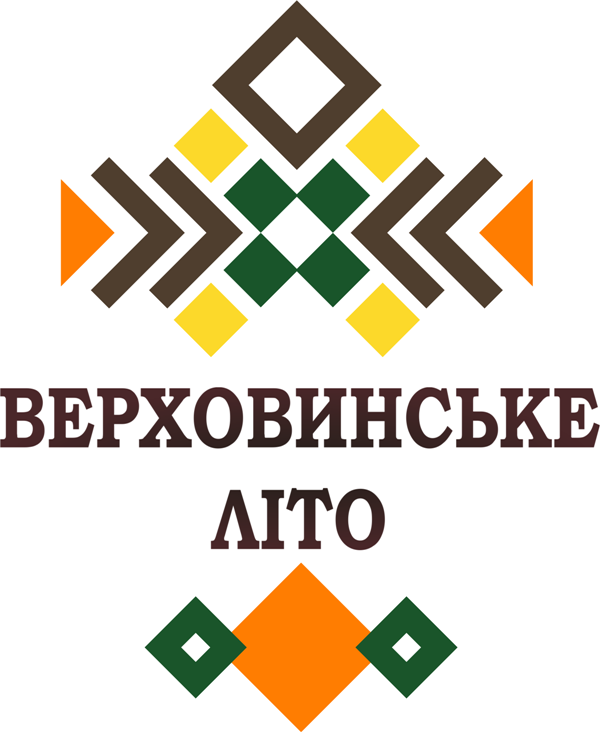 ДАТА І МІСЦЕ ПРОВЕДЕННЯДАТА І МІСЦЕ ПРОВЕДЕННЯДАТА І МІСЦЕ ПРОВЕДЕННЯДата:19-20 червня 2021 року19-20 червня 2021 рокуМісце проведення:с. Колочава, Хустський районЗакарпатська областьс. Колочава, Хустський районЗакарпатська областьПРОГРАМАПРОГРАМА Субота, 19  червняЗ’їзд учасників та гостей фестивалю до села Колочава. 
Поселення у готеліЗ’їзд учасників та гостей фестивалю до села Колочава. 
Поселення у готелі16:00 – 16:05Збір  молоді у центрі села, біля колгоспного саду (підніжжя гори Томиш; геолокація буде вислана додатково)  Дрес-код:  вишиванка.Збір  молоді у центрі села, біля колгоспного саду (підніжжя гори Томиш; геолокація буде вислана додатково)  Дрес-код:  вишиванка.з 16:05Підйом на гору Томиш, де проходитиме фестиваль. На горі запалять велику ватру і відбудеться вечірній концерт, де виступатимуть місцеві аматорські фольклорні колективиПаралельно проводяться майстер- класи. Локація 1. Майстер-клас з гри на народних інструментах (трембіта, скосівка, сопілка, дримба)Локація 2. Майстер-клас з коломийкиЛокація 3. Майстер-клас з старовин-них місцевих ігор та розвагНеділя, 20 червняНеділя, 20 червняНеділя, 20 червня10:00 – 11:00  СніданокСніданок11:00 – 14:00   Екскурсія по історико-культурних об’єктах села КолочаваЕкскурсія по історико-культурних об’єктах села Колочава14:00 – 15:00ОбідОбід15:00 – 15:15Урочисте відкриття фестивалю, привітанняУрочисте відкриття фестивалю, привітання15:15 – 15:30Офіційне відкриття Культурно-мистецького центру (амфітеатру)Офіційне відкриття Культурно-мистецького центру (амфітеатру)15:30 – 20:00Святковий концерт. Виступи відомих фольклорних та хореографічних колективів,  регі – гурту  «Чаламада». Головний гість свята – народний артист України Іван Попович. Паралельно проводиться демонстрація автентичних занять та ремесел горян:Локація 1. Ткацтво.Локація 2. В’язання.Локація 3. Вироби з вовни.Локація 4. Вишивання.Локація 5. Вівчарство.Локація 6. Бондарство та декоративна різьба по дереву 20:00Урочиста вечеря Від’їзд учасників.Урочиста вечеря Від’їзд учасників.